ส่วนราชการ สำนักปลัด  องค์การบริหารส่วนตำบลกุดพิมาน โทร. ๐๔๔-๐๐๙-๗๖๕	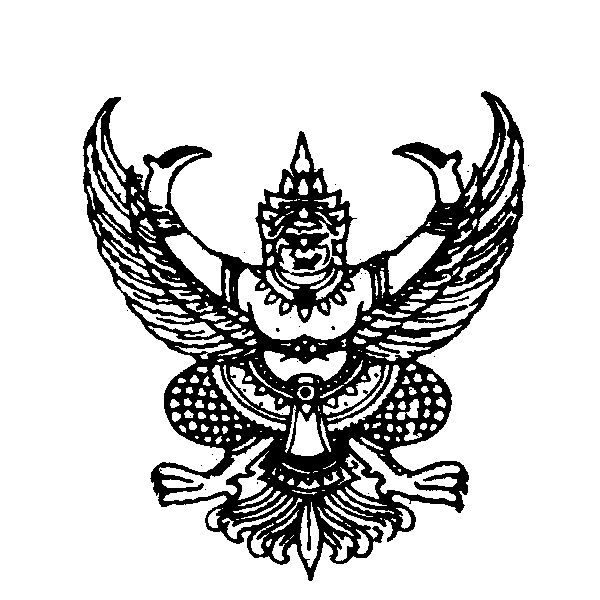 ที่  นม ๘๖๘๐๑/  	วันที่          พฤศจิกายน  ๒๕๖๕	เรื่อง ขอความเห็นชอบการจัดซื้อ/จ้าง ..(ชื่อพัสดุที่จัดซื้อ/จ้าง/เช่า	เรียน  นายกองค์การบริหารส่วนตำบลกุดพิมาน	เรื่องเดิม	ด้วย ข้าพเจ้า ......................................... ตำแหน่ง ...................................... ได้ดำเนินการจัดซื้อ/จ้าง ..(ชื่อพัสดุที่จัดซื้อ/จ้าง/เช่า.......เพื่อ (เหตุผลความจำเป็น)  จึงได้ดำเนินการซื้อจาก............................ จำนวน ....... (รายการ) เป็นเงิน ........................................บาท (....................................) ตามใบเสร็จรับเงิน/ใบส่งของ เล่มที่ ............ เลขที่ ........................ ในวัน..................................... ดังเอกสารที่แนบท้าย ทั้งนี้ขอรับรองว่า .. ..(ชื่อพัสดุที่จัดซื้อ/จ้าง/เช่า...เป็นรายการอยู่ในตารางที่ ๑ เกี่ยวกับค่าใช้จ่ายในการบริหารงานของหน่วยงานของรัฐแนบท้ายหนังสือคณะกรรมการวินิจฉัยปัญหาการจัดซื้อจัดจ้างและการบริหารพัสดุภาครัฐ ด่วนที่สุด ที่ กค (กวจ) 0404.2/ว 119 ลงวันที่ 7 มีนาคม 2561	ระเบียบหนังสือสั่งการที่เกี่ยวข้อง	1. พระราชบัญญัติการจัดซื้อจัดจ้างและการบริหารพัสดุภาครัฐ พ.ศ.2560 ข้อ ๕๖ (๒) (ง) 	๒ ระเบียบบกระทรวงการคลังว่าด้วยการจัดซื้อจัดจ้างและการบริหารพัสดุภาครัฐ พ.ศ.๒๕๖๐  	๓. ระเบียบกระทรวงมหาดไทยว่าด้วยการเบิกค่าใช้จ่ายในการบริหารงานของ อปท. พ.ศ.๒๕๖๒	4. หนังสือคณะกรรมการวินิจฉัยปัญหาการจัดซื้อจัดจ้างและการบริหารพัสดุภาครัฐ ด่วนที่สุด ที่ กค (กวจ) 0404.2/ว 119 ลงวันที่ 7 มีนาคม 2561		ข้อเสนอเพื่อพิจารณา	1. ให้ความเห็นชอบการจัดซื้อโดยให้ถือรายงานนี้เป็นหลักฐานการตรวจรับพัสดุตามระเบียบบกระทรวงการคลังว่าด้วยการจัดซื้อจัดจ้างและการบริหารพัสดุภาครัฐ พ.ศ.๒๕๖๐    	๒. อนุมัติให้เบิกค่าใช้จ่ายระเบียบกระทรวงมหาดไทยว่าด้วยการเบิกค่าใช้จ่ายในการบริหารงานของ อปท. พ.ศ.๒๕๖๒ เป็นเงินจำนวน .................... บาท (............................) ให้ ...................................... จากแผนงาน.............................. งาน........................... งบ....................... ค่าใช้สอย ประเภท................................ เพื่อจ่ายเป็น....................................... ตั้งไว้ ...............................บาท พร้อมนี้ได้แนบเอกสารประกอบการจัดซื้อจัดจ้างมาพร้อมนี้	๓. เห็นควรมอบหมายให้กองคลังดำเนินการในส่วนที่เกี่ยวข้อง 	จึงเรียนมาเพื่อโปรดพิจารณาอนุมัติ                                                                                                                 (ลงชื่อ)...................................................   		 		                         (.................................)	                              	ตำแหน่ง   ...................................................-2-ความเห็นปลัดองค์การบริหารส่วนตำบลกุดพิมาน......................................................................................................................................................................                         (นายมนต์ชัย  เตินขุนทด)                           ปลัดองค์การบริหารส่วนตำบลกุดพิมาน ความเห็นนายกองค์การบริหารส่วนตำบลกุดพิมาน......................................................................................................................................................................   	อนุมัติ	ไม่อนุมัติ............................                         (นางนาฎธยาน์ แสนประสิทธิ์)                           นายกองค์การบริหารส่วนตำบลกุดพิมาน